Task 23 – Number CubesInformation about the taskSkills assessed by the taskQuestionLevel of difficultyNational curriculum mathematical contextText typeQuestion types23. Number CubesMedium (Q23.1)Shape, patterns and relationships.Short continuous text with pictures and diagrams to interpret.Multiple choice.Thinking skills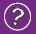 Literacy & communication skills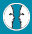 PlanActivating prior skills, knowledge and understandingGathering informationDevelop Thinking logically and seeking patternsConsidering evidence, information and ideasReflectEvaluate own learning and thinkingLinking and lateral thinkingReadingResponding to what has been readWritingOrganising ideas and informationPlanActivating prior skills, knowledge and understandingGathering informationDevelop Thinking logically and seeking patternsConsidering evidence, information and ideasReflectEvaluate own learning and thinkingLinking and lateral thinkingNumeracy Skills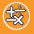 PlanActivating prior skills, knowledge and understandingGathering informationDevelop Thinking logically and seeking patternsConsidering evidence, information and ideasReflectEvaluate own learning and thinkingLinking and lateral thinkingUsing mathematical informationUsing numbersGathering informationCalculateUsing a variety of methods